TOWN OF PUTNAMRECREATION DEPARTMENT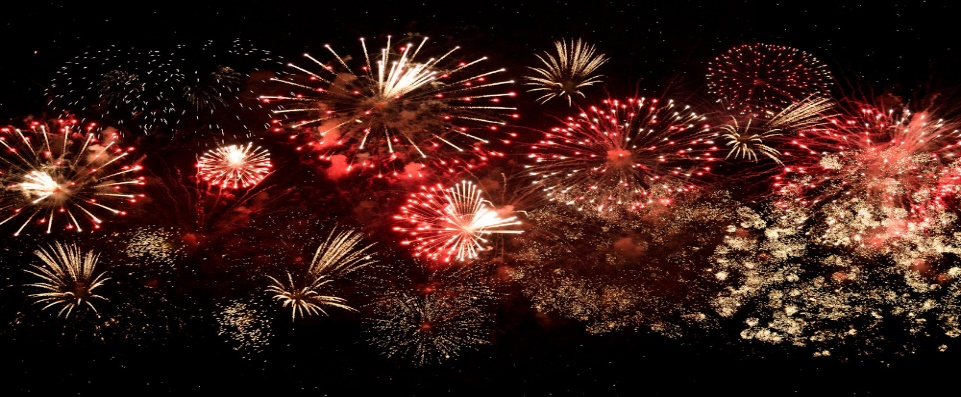 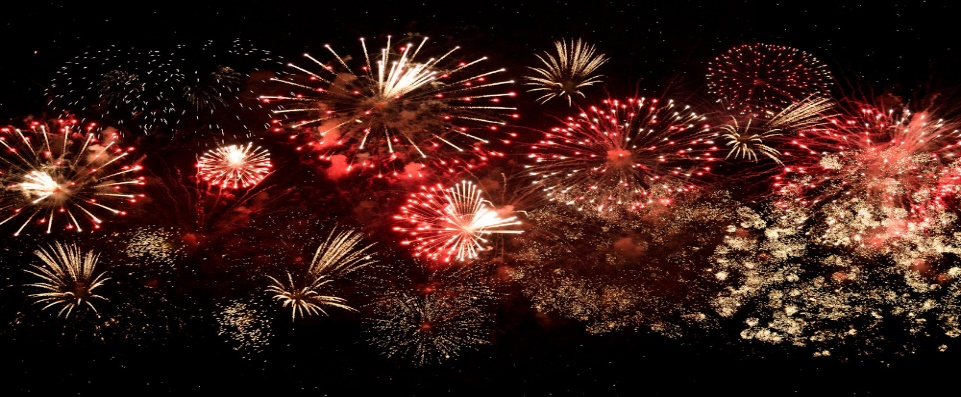 FIREWORKS 2022ROTARY PARKSATURDAY, JULY 9, 2022RAIN DATE: SUNDAY, JULY 10, 2022